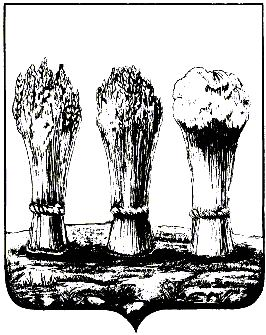 АДМИНИСТРАЦИЯ ЛЕНИНСКОГО РАЙОНА ГОРОДА ПЕНЗЫПРИКАЗот 19.11.2018 №299О внесении изменений в приказ администрации Ленинского района города Пензы от 04.10.2017 № 276 «Об утверждении Кодекса этики и служебного поведения муниципальных служащих администрации Ленинского района города Пензы»Руководствуясь Положением об администрации Ленинского района города Пензы, утвержденным постановлением главы администрации города Пензы от 27.10.2006 № 1266, П Р И К А З Ы В А Ю :1. Внести в приказ администрации Ленинского района города Пензы от 04.10.2017 № 276 «Об утверждении Кодекса этики и служебного поведения муниципальных служащих администрации Ленинского района города Пензы» (далее – приказ) следующие изменения:1.1. Дополнить приказ пунктом 1.1. следующего содержания:«1.1. Настоящий приказ действует в части, не противоречащей законодательству о противодействии коррупции.».1.2. Пункт 4 приказа изложить в следующей редакции:«4. Контроль за выполнением настоящего приказа возложить на заместителя главы администрации Ленинского района города Пензы по организации деятельности администрации района.».2. Настоящий приказ опубликовать в муниципальной газете «Пенза» и разместить на интернет - странице администрации Ленинского района города Пензы официального сайта администрации города Пензы в информационно-телекоммуникационной сети «Интернет».3. Контроль за выполнением настоящего приказа возложить на заместителя главы администрации Ленинского района города Пензы по организации деятельности администрации района.И.о.главы администрации                                  Т.М.Панюхин